2022年专升本排球测试细则及评分标准一、考核指标与所占分值(总分300分)二、测试方法与评分标准（一）身体素质（40分）1、助跑摸高（40分）（1）测试方法：考生助跑双脚起跳，单手触摸电子摸高器或有固定标尺的高物，记录绝 对高度，测试三次，取最好成绩。（2）评分标准（米）：2、36米移动（40分）（1）测试方法：按图示，从进攻线后起动，前进、后退两个来回，前进、后退必须双手摸中线和进攻线；然后侧向移动两个来回，两边都必须单手中线和进攻线；接着再钻过网跑6米用单手摸对方场区进攻线，然后折回触及本方进攻线为止。考生起动时开表，最后一次触及进攻线时停表（到达终点时身体任何部位触及进攻线均可）。每人测2次，取最好成绩。（如图所示）（2）评分标准（秒）：（二）基本技术（140分） 1、专位二传（80分）（1）测试方法：考生在网前准备，考官在同边后场送球，共20次球。其中网前跳传二、四号位共10次、四号位调整球5次、二号位背调整球5次，球传至固定区域为4分，传至三米线其他区域攻手可以进行进攻为3分，其他区域1分，传球失误不计分。（2）评分标准：2、专位扣球（80分）测试方法：考生在四号位（二号位）准备，由考生二传或考官抛球给二传后助跑起跳扣球，每个考生连续扣球10次，5次直线，5次斜线（如图所示）。扣球技术动作必须完整。搓吊球技术（引臂和挥臂击球动作中，肘关节未高于肩）和击出球呈抛物线飞行，属于犯规技术，不得分。（2）评分标准：直线扣球评分：①扣球落点在1.5米小直线区内，得8分；②扣球落点在1.5米大直线区内，得6分；③扣球落点在场内直线区以外的其它区域，得4分；④扣球失误或犯规技术，得0分。斜线扣球评分：①扣球落点在小斜线区内，得8分；②扣球落点在大斜线区内，得6分；③扣球落点在场内斜线区以外的其它区域，得4分；④扣球失误或犯规技术，得0分。3、自由人专位防守（80分）（1）考试方法：考评员在网前 3 号位原地扣、吊球。考生在 6 号位准备，当考评员扣、吊球抛球离手后，考生移动至 5 号位区域防守，防完后再回到 6 号位开始下一次防守。连续防 5 次，再从 6 号位向 1 号位区域移动防守，连续防 5次。如下图所示。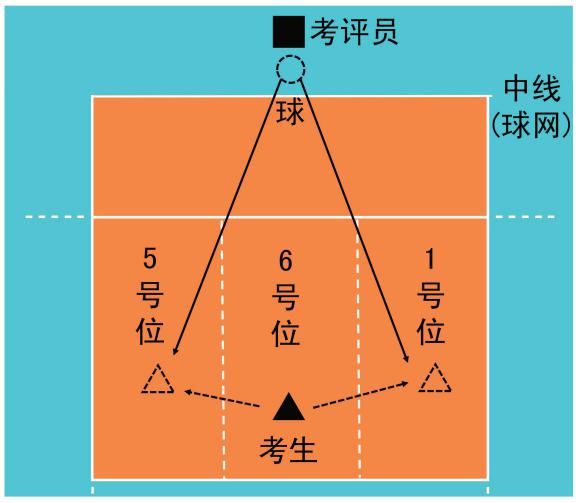 评分标准：① 防起球进入 3 米线内，偏向 2 号位一侧，高于球网时得8分；② 防起球进入 3 米线内，偏向 4 号位一侧，高于球网时得6分；③ 球未进入 3 米线，但高度合适时得4分；防守失误不得分。发 球（60分）（1）测试方法：考生自选一种发球技术，在同一发球位置（自选）连续发球10次（A、B区各5次，如图），要求球有一定的速度和力量。球弹网则不计次数。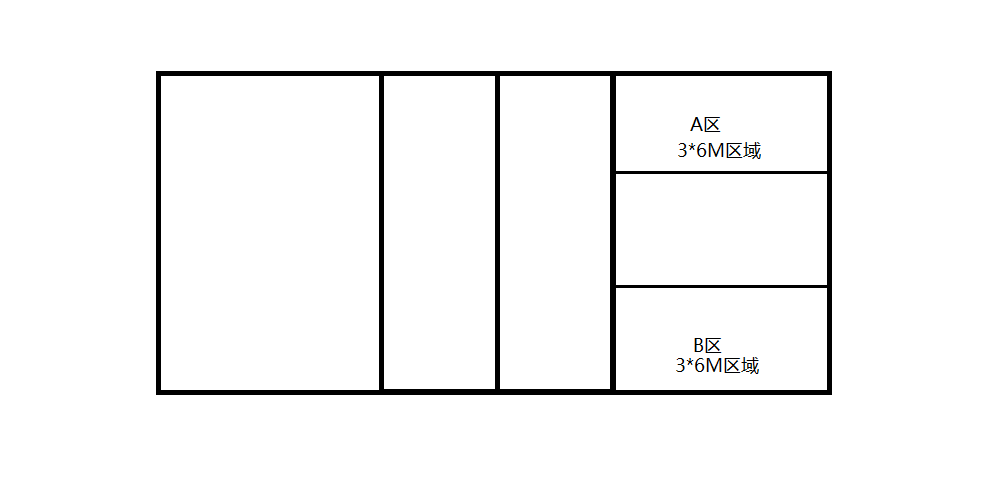 （2）评分标准：自由人接发球（60分）（1）测试方法：考生在规定区域内准备，接考评员从对方场区发的各种来球，左半场区接5次，右半场区接5次，共接10次来球。如下图所示。每次根据垫球进入区域的不同获得相应的分数，累计10次接发球得分为最终成绩。（2）评分标准：如图所示，距右侧边线 1.5 米处，由中线和三米线形成一个 3x3 米的正方形区域，在 距离三米线 1 米处，画一条平行于三米线的直线，将正方形区域分成 A、B 两部分。靠球网部分为 A 区（2x3 米），靠三米线部分为 B 区（1x3 米）。①垫球高于球网 1 米以上，进入 A 区，得 6 分；②垫球高于球网 1 米以上，进入 B 区，得 4 分；③垫球进入其它区域，二传能调整传球，得 3 分；④垫球高度不够 1 米以上、垫过网或垫球失误均不得分。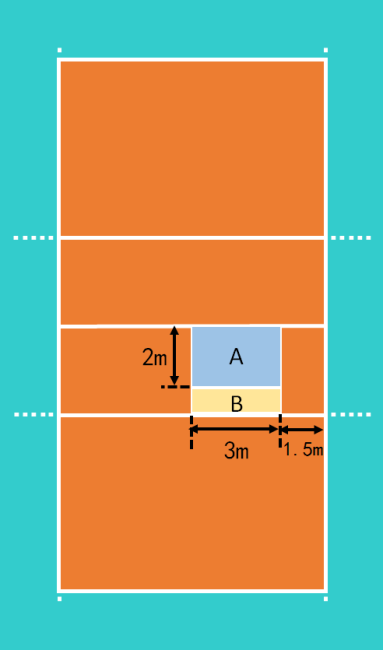 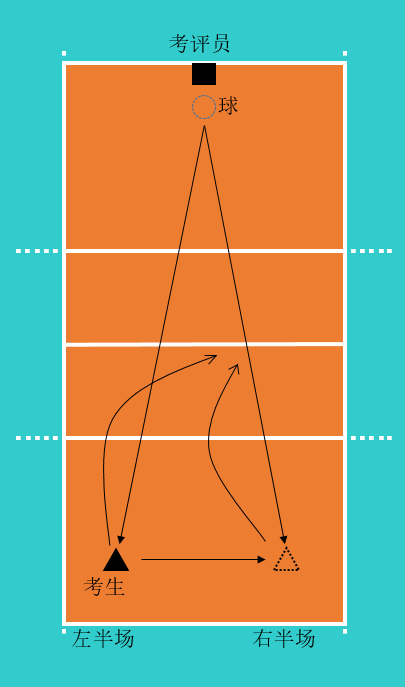 接发球示意图                          垫球落点区域示意图（三）实战能力（120分）1．考试方法：视考生人数分队进行比赛（可由考评员向两边抛球进行）。2．评分标准：考评员参照实战能力评分细则，独立对考生的技术动作规范、协调程度，运用效果，战术意识以及个人实战能力等方面进行综合评定。总分为120分，详见下表。排球实战能力评分细则考生位置身体素质基本技术基本技术实战能力二 传攻 手 自由人助跑摸高助跑摸高36米移动专位二传专位扣球专位防守发球发球接发球比赛分值40分80分60 分120 分分值40393837363534333231男3.303.293.283.273.263.253.243.233.223.21女2.902.892.882.872.862.852.842.832.822.81分值30292827262524232221男3.203.193.183.173.163.153.143.133.123.11女2.802.792.782.772.762.752.742.732.722.71分值20191817161514131211男3.103.093.083.073.063.053.043.033.023.01女2.702.692.682.672.662.652.642.632.622.61分值10987654321男3.002.992.982.972.962.952.942.932.922.91女2.602.592.582.572.562.552.542.532.522.51得分40393837363534333231男9"5010"2010"5011"2011"5012"2012"5013"2013"5014"20女11"0011"3012"0012"3013"0013"3014"0014"3015"0015"30得分30292827262524232221男14"5015"2015"5016"2016"5017"2017"5018"2018"5019"20女16"0016"3017"0017"3018"0018"3019"0019"3020"0020"30得分20191817161514131211男19"5020"2020"5021"2021"5022"2022"5023"2023"5024"20女21"0021"3022"0022"3023"0023"3024"0024"3025"0025"30得分10987654321男24"5025"2025"5026"2026"5027"2027"5028"2028"5029"20女26"0026"3027"0027"3028"0028"3029"0029"3030"0030"30传球次数12345678分值48121620242832传球次数910111213141516分值3640444852566064传球次数17181920分值68727680发球方式跳发跳发跳发跳发跳发跳发跳发跳发跳发跳发有效次数12345678910分值6121824303642485460发球方式原地原地原地原地原地原地原地原地原地原地有效次数12345678910分值5101520253035404550等级（分值范围）评价标准优（120 ～ 100分）技术动作规范协调，运用效果良好；战术意识及个人实战能力很强。良 (99 ～ 80 )技术动作较规范协调，运用效果良好；战术意识及个人实战能力较强。中 (79 ～ 60 分 )技术动作规范程度、协调性及运用效果一般；战术意识及个人实战能力一般。差 (60 分以下 )技术动作规范程度、协调性及运用效果较差；战术意识及个人实战能力较差。